PRISJETIMO SE JOŠ NEKIH ZANIMANJA LJUDI…ZADATAK: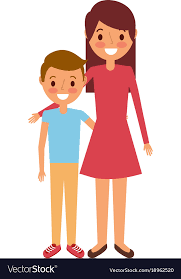 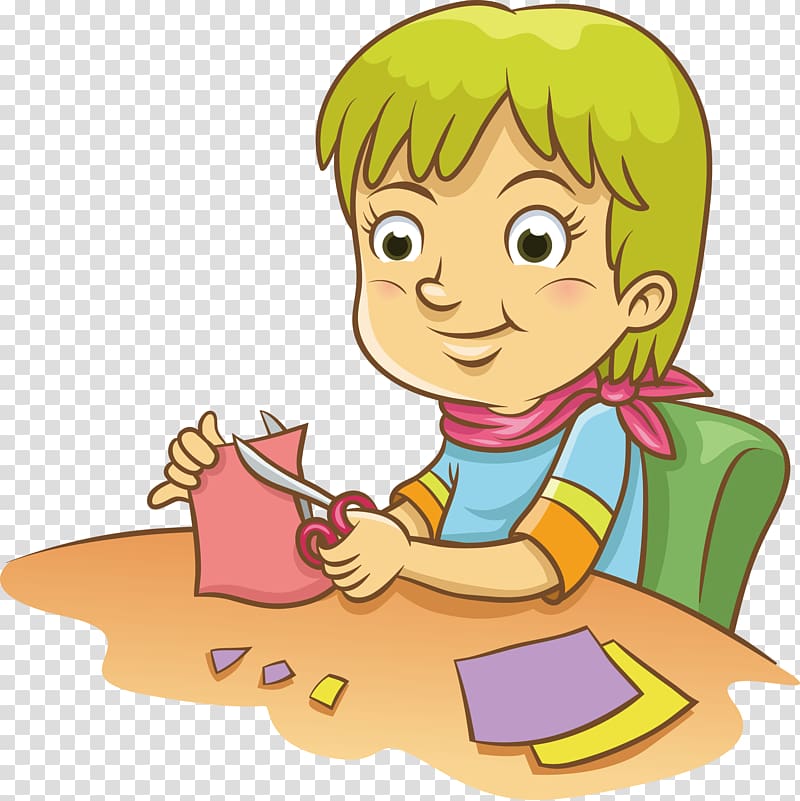 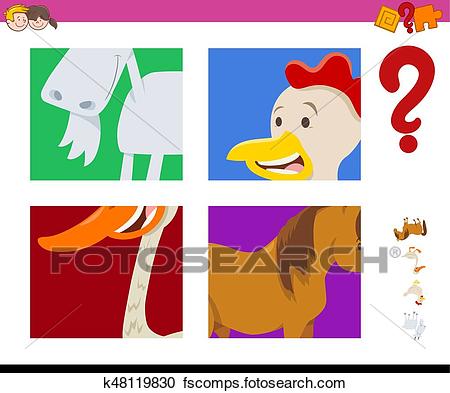           ZAJEDNO S MAMOM                                    IZREŽI SLIČICE U PRILOGU                                             I IMENUJ TRAŽENE.*Napomena:Učenicu također možete odvesti u šetnju gradom, u kojoj ćete je potaknuti da obrati pažnju na pekaru i prodavaonicu, te joj istaknuti kako se naziva osoba koja tamo radi. Slično neka bude i s majstorom, kada vas posjeti. Recite joj primjerice: „Evo, došao nam je majstor! On će nam nešto popraviti./Pogledaj kako majstor popravlja!“ 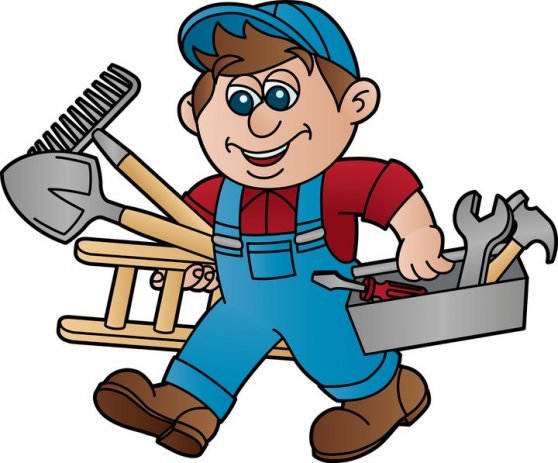 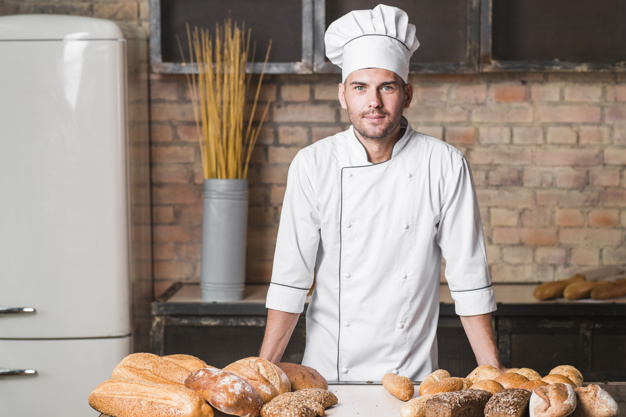                                           MAJSTOR                                                                                                      PEKAR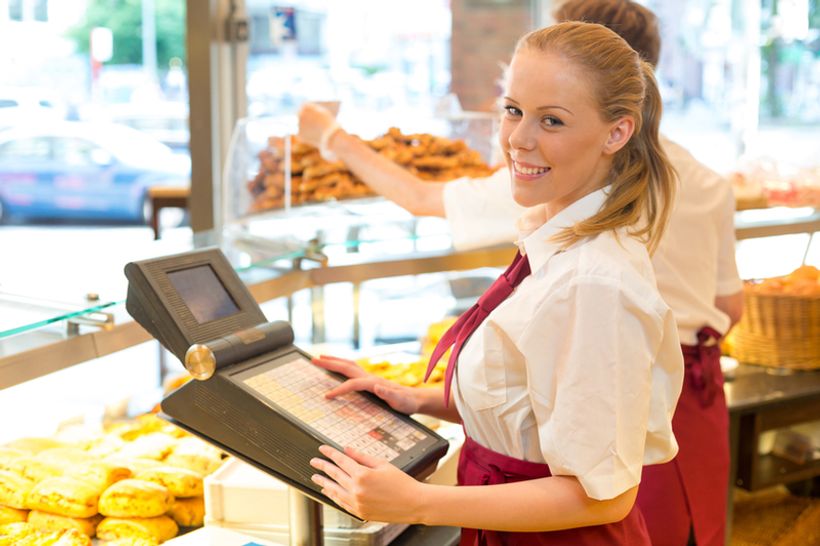 PRODAVAČICA